CIBIYA 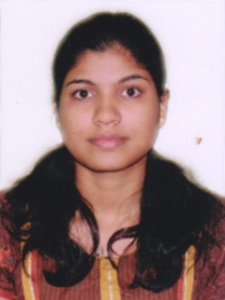 Near Union Metro Station Al Maktoum Hospital Road DubaiMail id: cibiya.382321@2freemail.com CAREER OBJECTIVE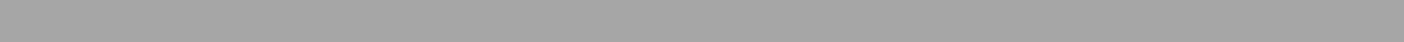 To secure a leading position in a flourishing organization wherein I can contribute my skill set and personal qualities most effectively for the advancement of the organization as well as for my own professional growth.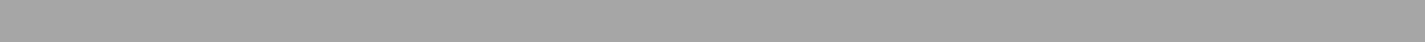 EDUCATIONB.Tech in Civil Engineering with 7.36 cgpa under Mahatma Gandhi University, KottayamDiploma in Architecture from KELTRON, Thrissur12th 2012 with 81.2 percentage under Central Board Of Secondary Education.10th 2010 with 9.2 cgpa under Central Board Of Secondary Education.INDUSTRIAL WORK EXPERIENCE Worked as Senior Rebar Detailer at CTECH RC DESIGN Pvt Ltd at Calicut – 1.5 yearPROJECTS  Doha Metro, Doha  Dubai Hills Estate Mall, Dubai  Parsons Headquarters, Abu Dhabi  Jumeirah Towers, Dubai  Military University, KuwaitRESPONSIBILITIESStudying  the GA and Structural drawings and creating detailed layout, reinforcement drawings and sections using AUTOCAD.Preparing Rebar shop drawings using  DORME and AUTOCAD.Preparing the structural GA and sectional crossection drawings in AUTOCAD.Preparing  the Bar Bending Schedule using  DORME software.Finding the tonnage of steel from the bar bending schedule.ACADEMIC PROJECTS AND SEMINARSProject on Design and Analysis Of Stadium PavillionSeminar on Noise control In Buildings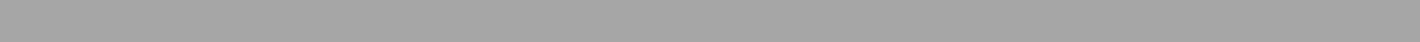 INDUSTRIAL TRAININGOnsite training at OLIVE BUILDERS, Kakkanad, Kochi for 10 days.Onsite training at NATIONAL BUILDERS, Kakkanad, Kochi for 10 days.AREAS OF INTEREST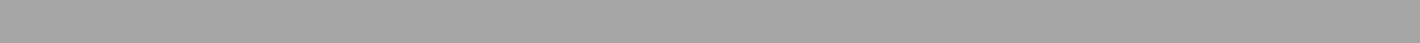 Rebar Detailing Quantity Survey and EstimationEvent ManagementTeam LeadershipAutoCad DraftingPlanning and DesigningSite Supervision and CoordinatingSKILLS ACQUIRED – TECHNICALSTAADAutoCADBasic skills in C-ProgrammingGood Communication SkillsGood Language and etiquetteLeadership skillsMicrosoft OfficePhotoshopLANGUAGES KNOWNEnglishHindiMalayalamPERSONAL DETAILSPERSONAL DETAILSDate of birth12 JUNE, 199412 JUNE, 199412 JUNE, 199412 JUNE, 1994GenderFemaleFemaleFemaleFemaleMarital statusSingleSingleSingleSingleNationalityIndianIndianIndianIndian